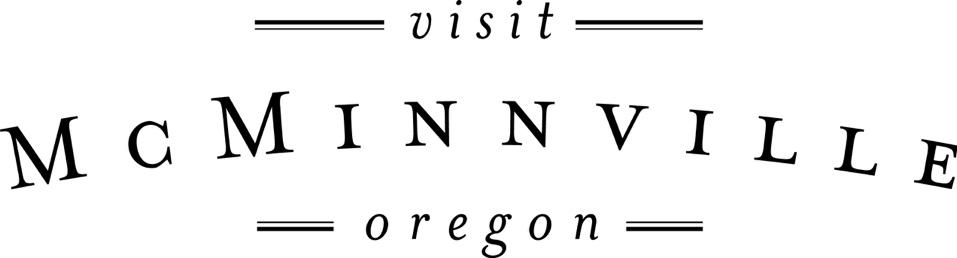 Board of Directors MeetingWednesday, October 19th, 2016 – 9:30-11:30am Visit McMinnville OfficeAgenda1.	Approval of Minutes from Last Board Meeting (1 minute)2.	Financial Overview (15 minutes) Call in from Scott Greenstone3.         PR, Social Media and Website Reporting (20 minutes)4.	   Wayfinding Committee Report (20 minutes)5.		Visit McMinnville Board Retreat (15 minutes)6.  		Blue Chalk Brand Video and Sionnie LaFollette Photography Presentation (15 minutes) 7.   	   Updates Since Last Meeting (30 minutes)City Update- City Manager and Mayor positionsBoard Position UpdateAudit UpdatePolicy UpdatesSurvey ProgressMURACCycling ResearchWebsite Trip Planner Research and Grant $sUmbrella ShareState of the City Breakfast October 25th8.	Public Comments (10 minutes)9.  	Board Round Table (as time permits)